IT project managementJune 2022 ExaminationQ1. A consultancy organization is planning to implement Project Tracking applications for their key projects. The senior manager wants to check the applicability and possibility of implementing such an application inside the organization. They decided to conduct the  feasibility study for this application. Provide a report to the management about how to conduct the feasibility study.                (10 Marks)Ans 1.IntroductionA feasibility study is an exam that evaluates all of a mission's aspects of making plans economical, medical, administrative, and described establishes the feasibility of the task. Whether an application is practical or not can rely upon various components, such as the unique assignment and rate of return, which means whether or not the initiative earned sufficient sales from clients. But, a feasibility evaluation isn't always wholly applied for agencies aiming to assess and estimate financial rewards. In different words, possible can imply the other, Its Half solved onlyBuy Complete from our online storehttps://nmimsassignment.com/online-buy-2/NMIMS Fully solved assignment available for session June 2022,your last date is 29th May 2022.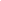 Lowest price guarantee with quality.Charges INR 199 only per assignment. For more information you can get via mail or Whats app also
Mail id is aapkieducation@gmail.comOur website www.aapkieducation.comAfter mail, we will reply you instant or maximum1 hour.Otherwise you can also contact on ourwhatsapp no 8791490301.Contact no is +91 87-55555-879Q2. In a software development company, development team keeps getting change requests from the client and other stakeholders. Company is planning to establish a change management process. Describe the change management process.                   (10 Marks)Ans 2.IntroductionTrade management is a scientific approach to “managing the transition or transformation of an enterprise's goals, techniques or technologies. Change manipulation aims to undertake strategies for effecting alternate, regulating alternate, and allowing people to comply with exchanging. Such strategies consist of getting a scientific manner for searching out an alternate, further to techniques for responding to requests and following them up.” The exchange control method has to cautiously recollect how an alteration or opportunity would possibly alternate mortgage Q3. Describe following IT project risksa. Schedule and Budget risk           (5 Marks)b. Technical risk         (5 Marks)3aAns 3a.Introduction“Risk is an unpredictable future event which can occur and may be lost.”  Risk evaluation and understanding is essential attention in any task. Advice on gaining computer hazard can help improve budgeting and work execution. Ans 3b.Introductionstructures engineers take part in this manner to assist in assessing key technical dangers, growing mitigation plans, and staring at the advanced conceptual to see if new risks get up. In contrast, old potential risks can be decommissioned, and to be prepared to speak and manage concerns.